муниципальное казенное дошкольное образовательное учреждениегорода Новосибирска«Детский сад № 432 комбинированного вида»Конспект НОД по математике в подготовительной группе«Путешествие в страну математики»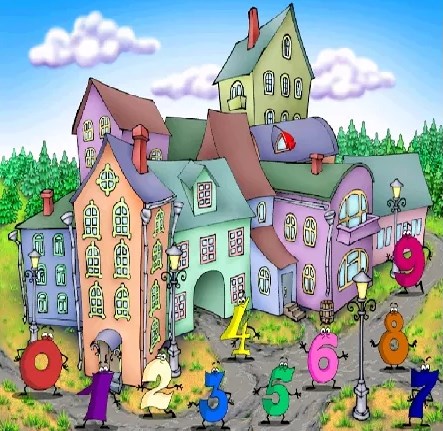 Подготовила воспитатель: Ондышева Екатерина СергеевнаНовосибирск - 2019гЦель: воспитывать интерес к математике; желание помогать товарищу; продолжать учить детей составлять и решать простые задачи на сложение и вычитание в пределах 10.Задачи: закрепить счет в пределах 10 в прямом и обратном порядке, развивать внимание и координацию движений; логическое мышление; совершенствовать знания о геометрических фигурах и ориентировку на плоскости; умение ориентироваться в пространстве на ограниченной плоскости.Материалы: 2 письма и посылка от королевы страны Математики, геометрические фигуры разных размеров и цветов; лист ватмана; клей карандаш; наглядный материал для решения арифметических задач; мяч; буквенно-числовые карточки от1 до10.Ход занятий:Воспитатель: Здравствуйте, ребята, сегодня у нас очень интересное занятие.В группу входит воспитатель соседней группы с конвертом.: «Вам письмо»Воспитатель: Большое спасибо, сейчас посмотрим от кого оно.Рассматривает конверт и говорит:Это письмо прислала нам королева страны Математики . Послушайте что она пишет.«Здравствуйте, ребята! Пишет вам королева страны Математики. Мне нужна ваша помощь. Дело в том что в математическое царство забрался двоечник и хулиган. Он сотворил ужасные вещи: разрушил геометрические фигуры в моем городе. Совершенно не знает цифр. Этот двоечник решил задачи с ошибками! Все нарушилось в математическом царстве! Жители страны страшно напуганы, и некому им помочь.Дорогие ребята, если вы смелые, сообразительные, внимательные и не боитесь трудностей, поспешите к нам на помощь!»Воспитатель: Ну что, ребята, поможем навести порядок в математической стране?Дети: Да поможем!Воспитатель: Но попасть в это царство совсем непросто, для этого нужно пройти испытание. Помните, чтобы справиться со всеми трудностями, вы должны быть сообразительными, смелыми, наблюдательными. Но самое главное, что вернуться мы можем только в случае толь ко если справимся со всеми заданиями. Ну что, не передумали? Тогда в путь!Дети выстраиваются в колонну и по очереди отвечают на вопросы воспитателя:сколько ушей у двух кошек? (4)сколько дней в неделе? (7)сколько глаз у светофора? (3)сколько пальцев на одной руке? (5)сколько солнышек на небе? (1)сколько лап у двух собак? (8)сколько пальцев на одной руке? (10)сколько в неделе выходных дней? (2)сколько солнышек на небе ночью? (0)какое число меньше 10, но больше 8 (9)Воспитатель: Молодцы, ребята, вы успешно прошли испытание, и теперь мы с вами в математической стране. А вот и первое задание: вам предстоит стать спасателями и строителями. Разрушился целый город , который состоит из геометрических фигур, но мы его восстановим. Давайте вспомним, из чего состоит город.Дети: Из домов , жителей , транспорта, деревьев, животных, растений.Задание 1: работа проходит в быстром темпепосчитай цифры в прямом порядкепосчитай в обратном прядкеначни считать с названного числаназови соседей числаВоспитатель: Молодцы, ребята!Задание 2: найти картинку и определи ее номерпересчитай картинкикаким по счету стоит вертолет? автобус? грузовик?на каком месте стоит велосипед? Пароход? Воздушный шар?Задание 3: составление и решение арифметических задач.Ход: воспитатель показывает демонстрационный материал и задает тему:Составьте задачу про рыбок (машинки, яблоки, грибы,морковки):В аквариуме плавало 6 рыбок, купили еще 3. Сколько стало рыбок? 6+3В гараже стояли 4 машины , приехало еще 5 машин. Сколько стало машин?4+5В вазе 10 яблок, 6 съели. Сколько яблок осталось? 10-6На поляне было2 гриба, после дождя выросло еще 8? Сколько стало грибов? 2+8На грядке росло 10 морковок, 5 морковок вытащили ? Сколько морковок осталось? 10-5Дети самостоятельно записывают решение задач и обьясняют, почему поставили + или-Воспитатель: Молодцы, ребята! Вы прекрасно справились с трудным заданием! А теперь вам предстоит проверка внимания.Игра кто самый внимательный?Выбери любую цифру. Назови день недели, который ей соответствуетЕсли сегодня среда, какой день будет завтраСегодня четверг, значит, вчера былСегодня суббота, а завтра былИгра «геометрические фигурыНазови геометрические фигурыКакие фигуры относятся к многоугольникам? Сколько здесь многоугольниковЧем отличаются круг и овал? Чем они похожи?Какая фигура в центре?Где находится треугольникВ левом углу верхнем находится ….Пятиугольник расположен в …Какой прямоугольник находится внизу…Воспитатель: Нам пора возвращаться обратно. Но для этого нужно выполнить задание.Задание для выхода из волшебной страны.Закрепить умение детей выкладывать числовые карточки в обратном порядке (от1 до10) , читать по слогам.Буквенно-числовые карточки, на которых с одной стороны цифры 1-10 , а с другой буквы.Ход: карточки лежат в хаотичном порядке цифрами вверх. Дети по очереди подходят и берут по одной карточке, выкладывая числовой ряд в обратной порядке (1-10) , после чего воспитатель просит детей закрыть глаза и переворачивает карточки на другую сторону. Дети читают что получилось (на обратной стороне написано «математика»).По просьбе воспитателя дети читают и возвращаются домой.Воспитатель: Ну вот мы и дома, в детском саду. Все математические приключения позади. Ребята, а теперь скажите, вам было трудно?Дети: совсем нетрудно, а интересно.Воспитатель: Большое спасибо. (Стук в дверь). Кто это мог быть?Нам еще одно письмо!Письмо: Дорогие друзья! Огромное вам спасибо за оказанную помощь! Вы прекрасно справились со всеми заданиями. Вы не просто спасли математическую страну, теперь в моей математической стране царит абсолютная точность и порядок.Вам мои юные математики, в благодарность от всех жителей моей страны и от меня лично, вручаются золотые медали!Воспитатель: Ребята, благодаря знаниям, полученным в детском саду вы оказали помощь математической стране и ее жителям. Скоро вы пойдете в школу и узнаете там много интересного. До свидания!